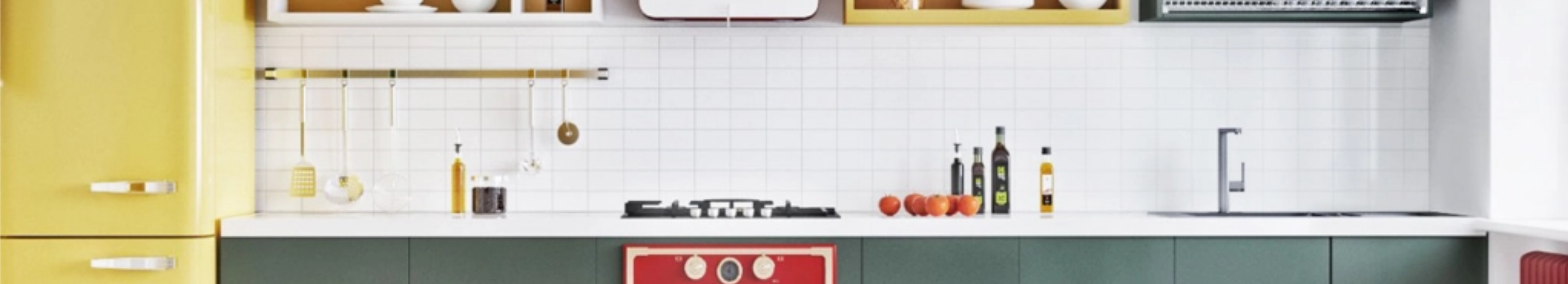 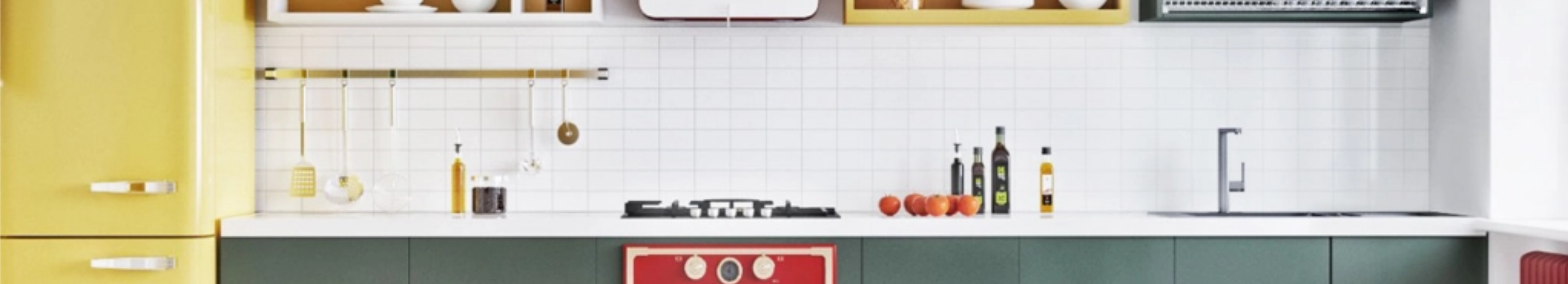 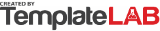 TEAR OUT & DEMOLITIONROUGH-IN WORKPROFESSIONAL INSPECTIONFINISHING THE WALLSClear old wallsAdding square footageCalling the cityHang drywallMove old cabinetryFramingScheduling appointmentTape drywallDeinstall fixturesMoving plumbing fixturesThe approvalFinish drywallHauling debris awayMoving plumbing fixturesThe approvalAdd a coat of primer Moving plumbing fixturesThe approval01/04 - 04/0405/04 - 09/0410/04 - 14/0415/04 - 19/04INSTALL DOORS & WINDOWSCABINETS AND PLUMBING FIXTURESBRING IN NEW APPLIENCESINSTALL NEW FLOORINGInstall Doors (2pcs)Install new countertopsInstal microwaveSelect colors and stylesInstall windows (3pcs)Install cabinetsInstall stovePrepare the substrateCheck insulationInstall sinkInstall refrigeratorInsert ceramic tilesLorem IpsumInstall faucetInstall wine chillerLorem IpsumPosition garbage binInstall water cleaning system22/04 - 23/0428/04 - 02/0505/05 - 07/0510/05 - 14/05  © TemplateLab.com   © TemplateLab.com 